Offene Fragen
Die Arbeitslosenversicherung – Teil 1
Aufgabe:  Bitte beantworten Sie die nachfolgenden Fragen mit Hilfe der Wortwolke.

1. Unter welchen Voraussetzungen erhält man Arbeitslosengeld I?


2. Wie lange erhält man Arbeitslosengeld I abhängig vom Alter und den Beitragszahlungen?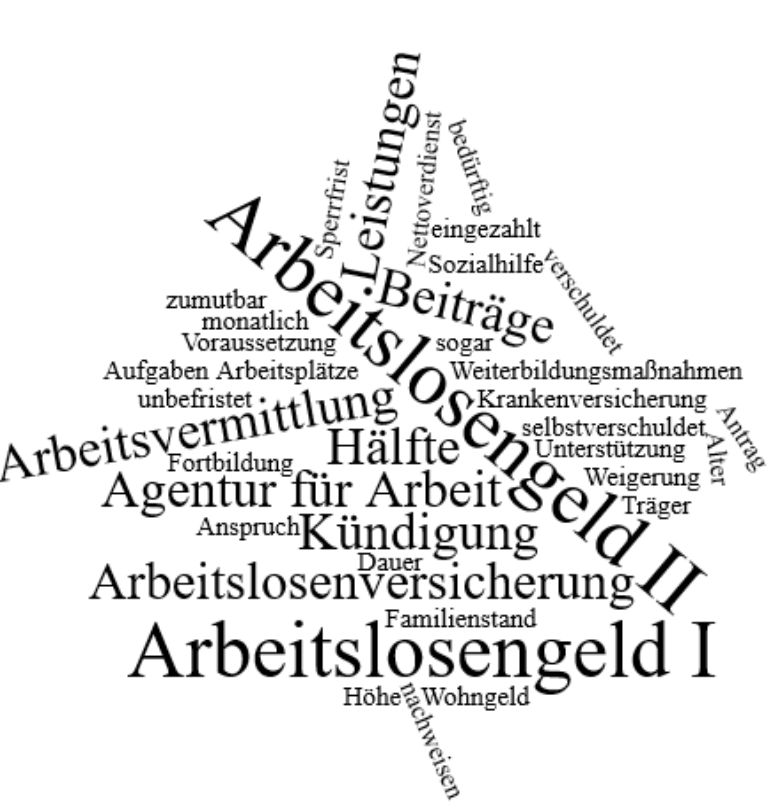 

3. Wie hoch ist in der Regel das Arbeitslosengeld gemessen am Nettoverdienst?


4. Wer erhält „Arbeitslosengeld II“?


5. Unter welchen Voraussetzungen kann Arbeitslosengeld II gewährt werden?


6. Wie hoch fällt das Arbeitslosengeld II aus und mit welchen weiteren Leistungen ist es verbunden?



7. Für welche Zeit wird Arbeitslosengeld II gezahlt?


8. Was versteht man unter einer Sperrfrist?


9. Welche Ursachen können zu einer Sperrfrist führen?


